GP Academy Application FormGP Academies have been teaching Leicester medical students since 2014.  Their purpose is to provide all students with training in consultation skills, as well as experience of working as part of a Primary Care team.  The new curriculum being followed by the 2016 intake has a longer GP component which means that the number of placements in general practice will need to increase.We are seeking groups of GP surgeries who can demonstrate a commitment to providing excellent educational opportunities for groups of third year medical students placed full time in primary care for 12 week blocks.  Working together as an Academy, these GP surgeries will provide individual teaching and feedback in GP consultations, small group seminars covering all key areas of the curriculum (see attached) and opportunities to work with the wider primary care team. The new longer 12 week attachments start on Monday the 3rd of September2018 (see attached GP Tutor Handbook).The current tariff per student per week is £500 (9 half day sessions) and some additional start-up funds may be available.We also are looking for Foundation Assistantship placements for 5th year students, lasting 6 weeks at present, but increasing to 7 weeks from September 2019. The aim of this block is to help prepare the 5th year students for their foundation years and equip them with the relevant skills they will require, such that Leicester medical graduates are ready to practice as robust foundation doctors on day one.This block aims to build on previous experience to produce graduates who are resilient, able to deal with uncertainty and respond appropriately to risk. It aims to be enjoyable and hands-on, providing opportunity to work in a team and to receive lots of personal feedback. It is also an opportunity for issues with professionalism to be picked up prior to GMC provisional registration, (see attached GP Tutor Handbook).The current tariff per student per week is £500 (10  half day sessions) and some additional start-up funds may be available.To apply please complete the form below and also provide a provisional timetable, demonstrating how you plan to deliver the small group teaching, taking into account the need to minimise travelling times and expense for the students.If you need more information please contact Rodger Charlton (Professor of Primary Care Education – rcc16@le.ac.uk) or Jane Burns (Associate Professor) on jeb53@le.ac.ukName of Academy: ELR GP Federation Teaching AcademyProposed number of student placements:  TBA;  wef January 2019GP practices involved (add rows as needed):Motivation for teachingELR Federation Teaching Academy is committed to providing the highest standard of student training and experience of working as part of a Primary Care team.  There are many opportunities for learning and expanding the student’s knowledge of general medicine and its specialities, with a quality education that could inspire them to pursue a career in General Practice. We are comprised of skilled clinicians from eight practices working in collaboration.  We are motivated to build on our collective experience in medical education to provide undergraduates with an excellent experience in primary care and promote General Practice as an attractive speciality. Drawing upon past and existing longstanding experience of training GPs, Foundation Doctors and medical students, we will promote a better understanding of what it means to work in General Practice.Our clinicians share a passion for teaching and supporting students to develop skills in primary care.  We have enjoyed the process of meeting new trainees, contributing towards their career development and enjoy the challenge of keeping up-to-date with our own clinical knowledge whilst enhancing our teaching skills.Opportunities for studentsPlease describe the opportunities available for students placed in the proposed Academy e.g. dermatology, ENT, pharmacology, evidence based medicine, minor surgery, prison medicine or substance misuse etc. ELR Federation Teaching Academy is a group of eight / nine practices who can provide students with a rich and diverse primary care experience across a range of different areas and demographic patient profiles.  Building upon the existing culture of learning and teaching within our Academy, we will provide students with a rich experience; including learning alongside existing postgraduate trainees (GP registrars and Foundation year 2 trainees).  There will also be opportunities for attachments to be run alongside nursing students. We will provide a broad range of experience, including working with the wider multi-disciplinary team, to enable the medical students achieve the objectives laid out in the primary care curriculum; Experience of a range of demographic profiles (rural farming community, urban, county, travelling community).Access to supportive clinical tutors with extensive teaching experience across the academy.  Notably;Dr Cooke (Billesdon Surgery) who has over 20 years’ experience of teaching medical students.Dr Abbas Tejani (Glenfield Surgery) won the 'Recognition of Excellence in Medical Education' (REME) award from Birmingham University in 2012.  He was the youngest award winner by 30 years. In-house tutorials with fellow postgraduate trainees (Foundation Year Doctors and GP specialist trainees)Attachments with several specialist ‘in-house’ clinics including;minor surgeryminor ailmentsorthopaedicrheumatologydermatologyextended scope physiotherapyultrasounddiabetesantenataltravelflufamily planningimmunisationcervical screeningimplant/coil fittinghealth checks (including with patients with learning disabilities)asthma/COPDanticoagulationviolent patient service (The Limes)mental health (Stewart House – Local Mental Health rehab)neuro-degenerative service (Mill Lodge)cosmetic medicine – insight into portfolio GPdrug & alcohol (Turning Point)in-house counsellorsExposure to the wider MDT including health care assistants, practice nurses, advanced nurse practitioners, in-house pharmacists and dispensary, physiotherapists, health visitors, district nurses, Macmillan nurses, ultrasound sonographers, drug & alcohol workers (Turning Point), in-house counsellors, midwifes, podiatrists.Experience of day-to-day running of General Practice including management and administrationExposure to the ELR GP Federation (primary care at scale) and Local Medical Committee.  Support and opportunities for audit, case reflections and portfolio work. We would encourage students to undertake quality improvement exercisesInvitation to sit on a variety of meetings including SEA, palliative care, safeguarding meeting, complaints meeting and clinical meetings to discuss referralsImproving consultation skills through joint surgeries with GP trainers and video consultationsOpportunity to observe and carry out physical examinations/practical skillsPotential issues for studentsPlease consider any potential difficulties that might arise for students placed in the proposed Academy and explain how these will be addressed.ELR Federation Teaching Academy will employ Julie Bentley as the Academy’s administrator to provide professional and efficient organisation and coordination of the Academy and ensure the needs of our medical students are met.  Julie has extensive experience of Teaching Academy administration and Is currently the Administrator for the South Leicestershire Academy  The Academy will also have access to the ELR GP Federation’s management structure and resources to assist with its’ administration.  The Federation has been established to support practices to work together at scale and is committed to developing this Academy. Key issues include;Transport to GP practice - Some of our practices are a distance away from Leicester city.  Travel options will be given to students prior to their attachment including local amenities.  Practice staff may be able to offer shared car journeys for short distances or for community visits. Consultation rooms - Ideally students would have a dedicated consultation room to minimise disruption to individual surgery.  However, some practices will use a system of ‘hot-desking’.  A room rota will be created for students and all staff prior to starting their attachments. Students will be provided with appropriate medical equipment during their attachment.  This will be logged at their induction. Meeting their educational needs - During their induction, medical students will meet with their clinical lead and have the opportunity to discuss aspirations, and set targets such as carrying an audit, presentation or case report. InductionExplain how the student will be welcomed into the Academy and orientated to the learning environment. The student will also need a named clinician to review progress and be a point of contact should issues arise.The students will be welcomed with a full induction and made aware of local policies and procedures.  The structured approach to integrating the students  within practices will include:•	Academy wide meeting across all practices to communicate and share the vision of the placement.•	Practice team meetings to explain the placement and agree a work-plan to ensure early momentum and enable interaction with the practice team.•	A named designated practice GP mentor to provide support and ensure that the understanding of the placement is shared within each practice and that the placement runs effectively.•	An Academy GP Clinical Lead will be responsible for monitoring and reporting on the progress of the placement and ensuring that the students’ needs are effectively met.•	Regular check-point meetings to review progress, identify learning and development needs and implement changes as required. •	The Federation leadership team will provide oversight for the programme to ensure that the students are integrated into the practices.Potential issues for staff and organisationPlease consider any potential difficulties that might arise delivering teaching in the proposed Academy and explain how these will be addressed.CapacityClinics will be organised to enable student teaching to be provided in the most efficient manner;Tandem clinics;Joint lists30 minutes per student10 minutes per GPGP does two appointments and then one student debrief; repeat etcShared clinics;First half; 20 minute appointments to enable student involvementSecond half; student observes the GPThis system results in the GP only ‘losing’ 3/4 appointments per week.Practices will add extra clinics/extend clinic sessions, as necessary,  to ensure patients are not compromised by this arrangement.  The university tariff may be utilised to this effect (eg covering locum cost).Infrastructure for teaching exists within the Academy including teaching aids and space for group tutorials.Management of funding distributionThe Academy recognises that there will be a significant need for high quality administrative support to ensure that the curriculum is delivered effectively.  This support will be coordinated through ELR GP Federation Ltd as described above.The Federation will manage the distribution of the funds to the Practices.Quality controlTo ensure that the ELR Federation Teaching Academy provides the highest standard of student training and experience of working as part of a Primary Care team, we will ensure that our teachers have the highest level of knowledge and skill in supporting medical students whilst they are with us.  A number of our experienced GP teachers have been trained in medical student teaching but we will ensure that both they and the other are provided with refresher courses; which we would organise in conjunction with the Medical School.We also have a number of GPs and primary care professionals who will be teaching and supporting our students who will need training with the Medical School.  High quality standardised teaching materials are key to the success of delivering the curriculum. The ELR Federation Teaching Academy will positively engage with the University to develop this. Our Teaching Academy is committed to continuous improvement and will use the feedback from student reviews and university quality visits/assessments to identify how we can further improve the quality of the learning experience that we provide for students.Staff availability for teachingRota whilst trainer away - We recognise the need to continue teaching for medical students whilst their dedicated clinical tutor is away.  In house tutorials and supervision during surgery will continue via other in house trained GPs or cover from a buddy surgery in the academy.Maximising patient involvementEnsuring appropriate patients for consultation/teaching - Given the teaching experience the practices have already, we anticipate minimal difficulty for surgery staff in booking appropriate patients for medical students. Patients will be given notice of teaching surgeries and appropriately consented (for e.g. signed forms) for video consultations. TimetablePlease provide a draft timetable that demonstrates how the curriculum may be delivered and add any explanatory comments here.Typical week;5 sessions with a GP1 session with HCA 3 sessions of seminars and/or self-directed learning / private study1 session of ‘sports’Teaching – three sessions; Tuesday afternoon, Thursday – all dayGP Clinics;Tandem clinics;Joint lists30 minutes per student10 minutes per GPGP does two appointments and then one student debrief; repeat etcShared clinics;First half; 20 minute appointments to enable student involvementSecond half; student observes the GPThis system results in the GP only ‘losing’ 3/4 appointments per week.Community Placement / MDT ClinicHealth visitor, MacMillan nurse, long term conditions nurse home visit, practice nurse home visits, care home ward round with GP or specialist clinics; including medication and/or care plan reviewsClinic with HCAs, ANPs practice and district nurses; including undertaking practical procedures such as phlebotomy and spirometryHub Teaching – Where all students will together attend at the hub teaching site (this site may rotate week to week).  Teaching will be delivered by clinicians/practice managers/senior administrative staff to cover the needs of the curriculumWe have met with the South Leicestershire Teaching Academy Clinical Lead (Sam Adcock) and agreed, in principle, to share teaching between the two Academies.  This will both provide students with access to a wider range of expertise and increase the sustainability of the Academies.Self-Directed learning / Private study – Opportunity for students to engage with practice audit/patient presentations/portfolio work.  In a 12-week placement each student will have 8/7 sessions of self-directed learning to complete a project; eg, working with a practice pharmacist to complete QIPP audits.Typical timetable structureLearning needs assessmentAll Academies are expected to participate in development and quality assurance activities.  Training is provided by educators from Leicester Medical School.  Please indicate what training may be needed for teachers in the proposed Academy, including allied health professionals.Students will be provided with regular feedback by GPs and nursing teams using the student’s NHS portfolios.  We will also provide multi-source feedback.Formal assessment will be provided by students undertaking some SBAs and the practice team providing structured comments on performance at the mid and end points of the placement and making entries into the students’ e-portfolio. LIFT UPP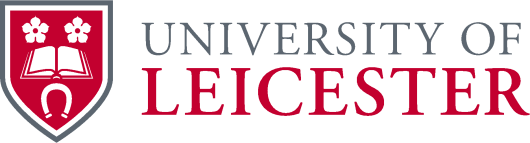 Name, address, telephone numberPractice Manager and email contactGP lead for undergraduatesOther GPs involved in teachingCurrent or past teaching experienceOakham Medical Practice Cold Overton Rd, Oakham LE15 6NT01572 722621Ian Razzellian.razzell@gp-c82010.nhs.ukDr Rysz Bietzk Market Overton & Somerby Surgeriesc/o Cold Overton Rd, Oakham LE15 6NT01572 722621Ian Razzellian.razzell@gp-c82010.nhs.ukDr Rysz BietzkUppingham SurgeryNorth Gate, Uppingham LE15 9EG01572 823531Clare JacksonDr Dan PickeringTwo Shires Medical Practice,Torch Way, Market Harborough LE16 9HL01858 434523Kirsty WhawellDr Anuj Chahal Dr Russell HardmanDr Shora MontgomerieDr Trudy SpencerDr Carola HogrefeDr Myles SinclairDr Manisha MistryDr Imran SheikhCurrent:x1 GP Registrar with two additional GP Registrars shortly startingx2 GP Trainers, with further GP currently undertaking Postgraduate Medical Education Diploma to become 3rd GP trainerKingsway Surgery23 Kingsway Narborough Road South Leicester LE3 2JN Tel: 0116 289 5081. Stephen Samsonstephen.samson@Dr Anshuman GhoshBillesdon Surgery,Market Rd, Billesdon, Leicester LE7 9AJ0116 259 6206Diane Stubbsdiane.stubbs@GP-C82022.nhs.ukDr Steve CookeDr Henrietta Burton Dr Rachel PetersDr Shahid Amin Dr Joanna Gray 
Previous medical student teaching 1993 to 2014Glenfield Surgery,111 Station Road, Glenfield, Leicester, LE3 8GS0116 233 3600Deb BradleyDeb.bradley@GP-C82056.nhs.ukDr Nainesh Chotai (ELR GP Federation Board Director)Dr Abbas TejaniDr S TejaniDr AhmedDr WallaPrevious medical student training Forest House Medical Centre,2A Park Drive, Leicester Forest East, LE3 3FN0116 289 8111James WebsterJames.webster@GP-C82066.nhs.ukDr Alex MiltonDr Andrew AhyowDr Niksha RanpuraDr Ricky BadianiDr Sarah KinnellDr Krishan KantDr Guenevere AlagesanCurrent:2 x FY21 x GP Registrar (starts 1st Feb 17)The Wycliffe Medical PracticeGilmorton Road, LutterworthLE17 4EB01455 553 531Alison ShentonAlison.Shenton@GP-C82025.nhs.ukDr Binta ShapiroDr Graham Johnson (ELR CCG Board member)Dr Sumona MaityDr Christine KendallDr Nick RhodesCurrently:2 GP trainers, but all partners involved in clinical supervision2 x GP registrars (1 x ST2 and 1 x ST3) Recent and historical medical student teaching (medical student on placement from UCL medical school)PracticeTaxi (Uber)Bus/TrainCar journeyOakham Medical CentreDirect train from Leicester to OakhamMarket Overton & Somerby SurgeriesUppingham SurgeryBus from LeicesterTwo Shires Medical Practice£20-£28 each wayBus £22 weekly pass, approx 1hr journey time (without student discount)Train £11.80 day return, approx 14min journey time (without student discount)15 miles, 32 minsKingsway SurgeryBus from LeicesterBillesdon Surgery£22-£30 each wayBus No. 747; Bus stop outside the surgery.9.3 miles, 25 minsGlenfield Surgery£12-£17 each wayBus Nos 26, 27, 28, 29, 29A, 10 mins.  Bus stop 2 mins walk from the surgery.4.8 miles, 15-20 minsForest House Medical Centre£6 – 10 each wayBus Nos 48, 158, 153 – approx. £4 returnLFE Park and Ride - £3.50 return every 20 mins4.6 miles,  15-20 minsThe Limes Medical Centre£9-£13 each wayBus X44 bus from Welford Road (Nelson Mandela Park) 45minTrain directly to Narborough Station from Leicester Station (2-3min walk to practice) - 30-40min (£5.90 anytime return)miles, 19minsWycliffe Medical Practice£20-30 each wayBus X44/Arriva 84/84A/85 from Leicester city centre (St Margarets Bus Station) approx. 1 hour £2 each way. Bus stop 3 mins walk from surgery16 miles 20minsDayMorning SessionAfternoon SessionMondayGP ClinicCommunity placement /MDT clinicTuesdayGP Clinic /Hub teaching / video review - TBCGP ClinicWednesdayGP ClinicUniversity sportsThursdayHub seminar teachingHub seminar teachingFridayGP ClinicSelf-directed learning